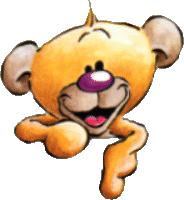 1.Tout peut être :1. Déterminant indéfini. (varie avec le nom) :…………………………le repas.                          ………...................les gens.……………………….. la famille.                         ……………………… les personnes.2. Pronom indéfini. ( remplace le nom ) :………………………..sont venus.	                                    …………………….. est à refaire.……………………... étaient présentes.3. Adverbe. (tout à fait, très, entièrement ) :invariable : Ils sont ……………….. heureux.variable : devant un adjectif féminin commençant par une consonne ou un h aspiré.Elles sont …………………………… neuves.Elles sont …………………………… honteuses.Elle paraît …………………………… petite.2. Exercices :Il a plu _________ la journée.__________ le monde est content de cette visite.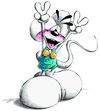 Il y aura du gâteau pour __________ les enfants. Il y a un nouveau match __________ les semaines.___________ est bien qui finit bien.Bébé avait très faim et il a __________ mangé.Après sa victoire, les compliments arrivaient de _______ les côtés.J’espère que ces exercices seront réussis par __________ .A l’école, ___________ les élèves vont à la bibliothèque.Nous n’allons pas à la piscine __________ les semaines mais le plus souvent possible.Le cours de gym est en général une matière qui plaît à _________ .Il faut essayer de faire du sport pendant ___________ sa vie.La petite fille était ___________ étonnée.En ___________ cas je ne vous crois pas.Elles étaient _____________ occupées à faire leurs devoirs.__________  cherchent le bonheur, certains le trouvent.Ce sont des livres ___________ neufs.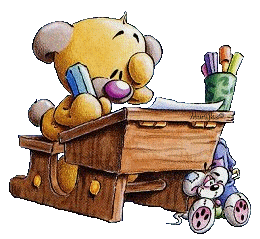 De ___________ façon je ne reviendrai pas ici.___________ cette histoire est fausse.Ils sont ___________ parti en voyage.___________ les filles sont rentrées chez elles.3. Fais une phrase avec la famille de mots de tout pour chaque illustration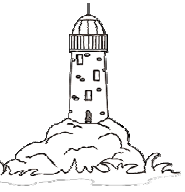 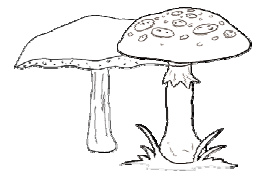 